GIỜ HOẠT ĐỘNG CHIỀU  LỚP NHÀ TRẺ D2Một trong những hoạt động trong ngày không thể thiếu của các bé ở trường mầm non đó là Hoạt động chiều. Sau khi ngủ dậy, trẻ lại được thực hiện 1 loạt các hoạt động đơn giản như: Vận động sau ngủ dậy; Rửa mặt, chải đầu tóc gọn gàng; Ăn quà chiều; Ôn bài cũ, các kỹ năng đã học hoặc tham gia các trò chơi nhẹ nhàng.. ​​​​​​.Và hôm nay, các bạn lớp nhà trẻ D2 được cô hướng dẫn tô màu. Các bé thích thú khi được tự tay tô màu…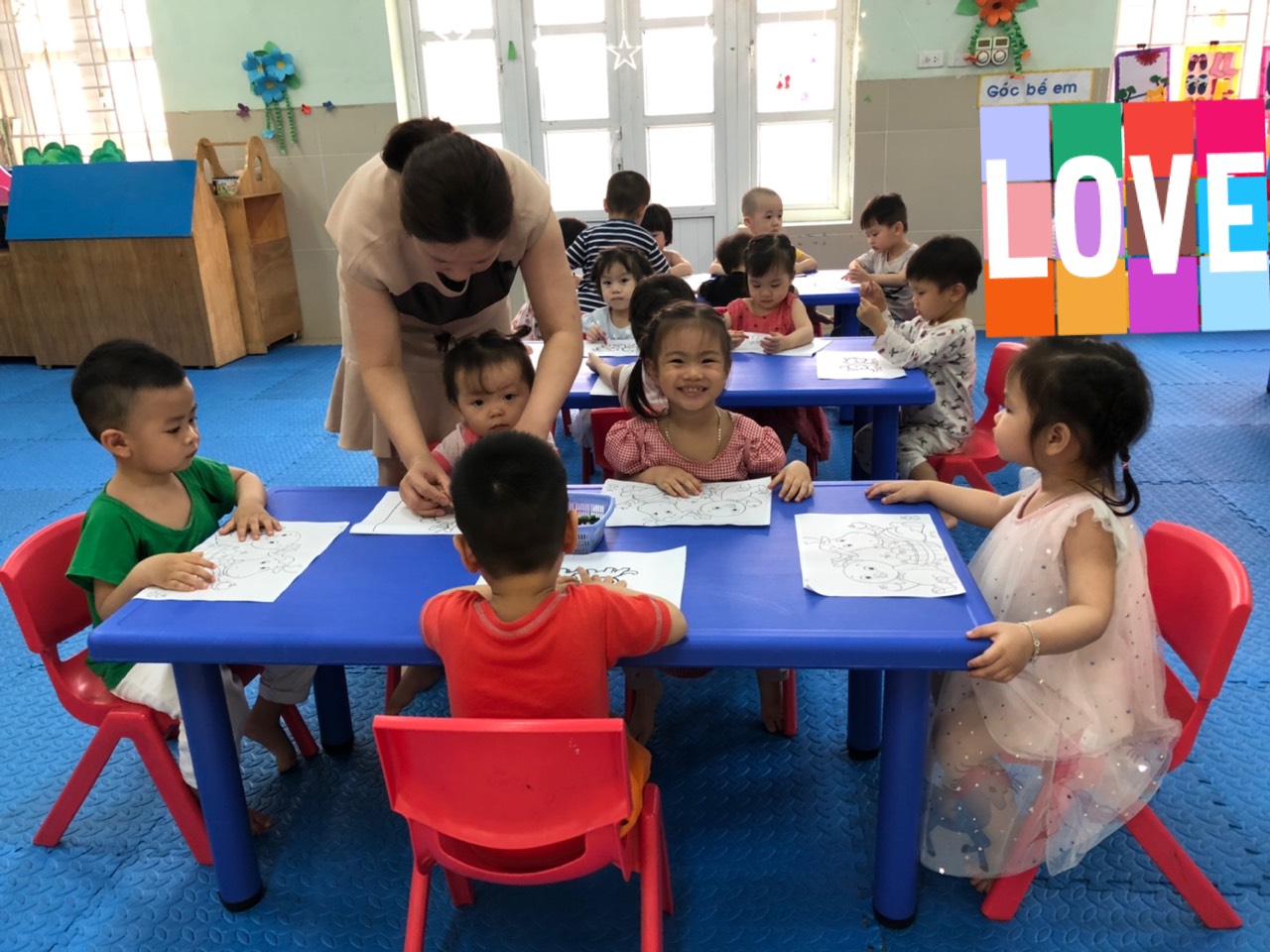 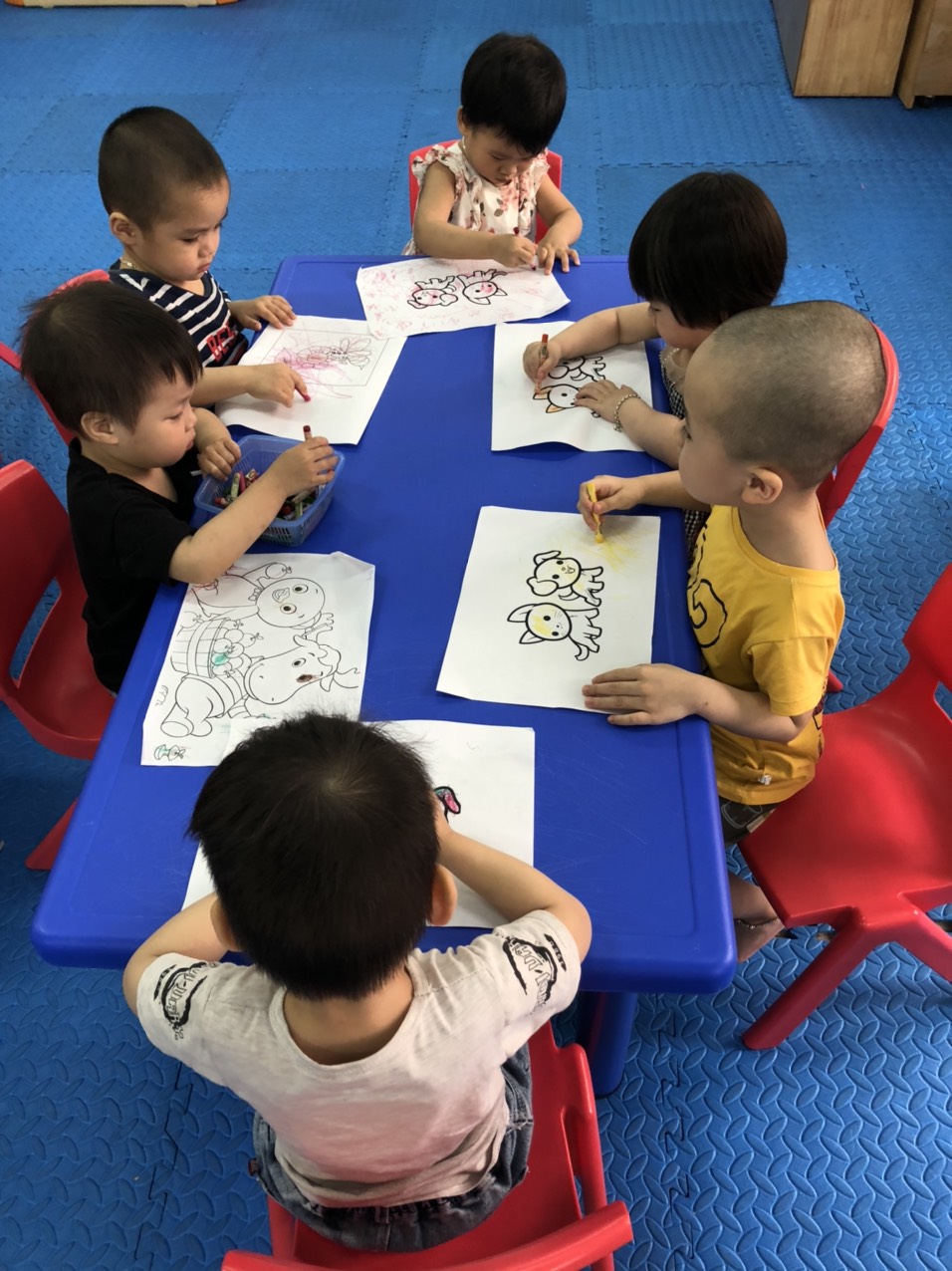 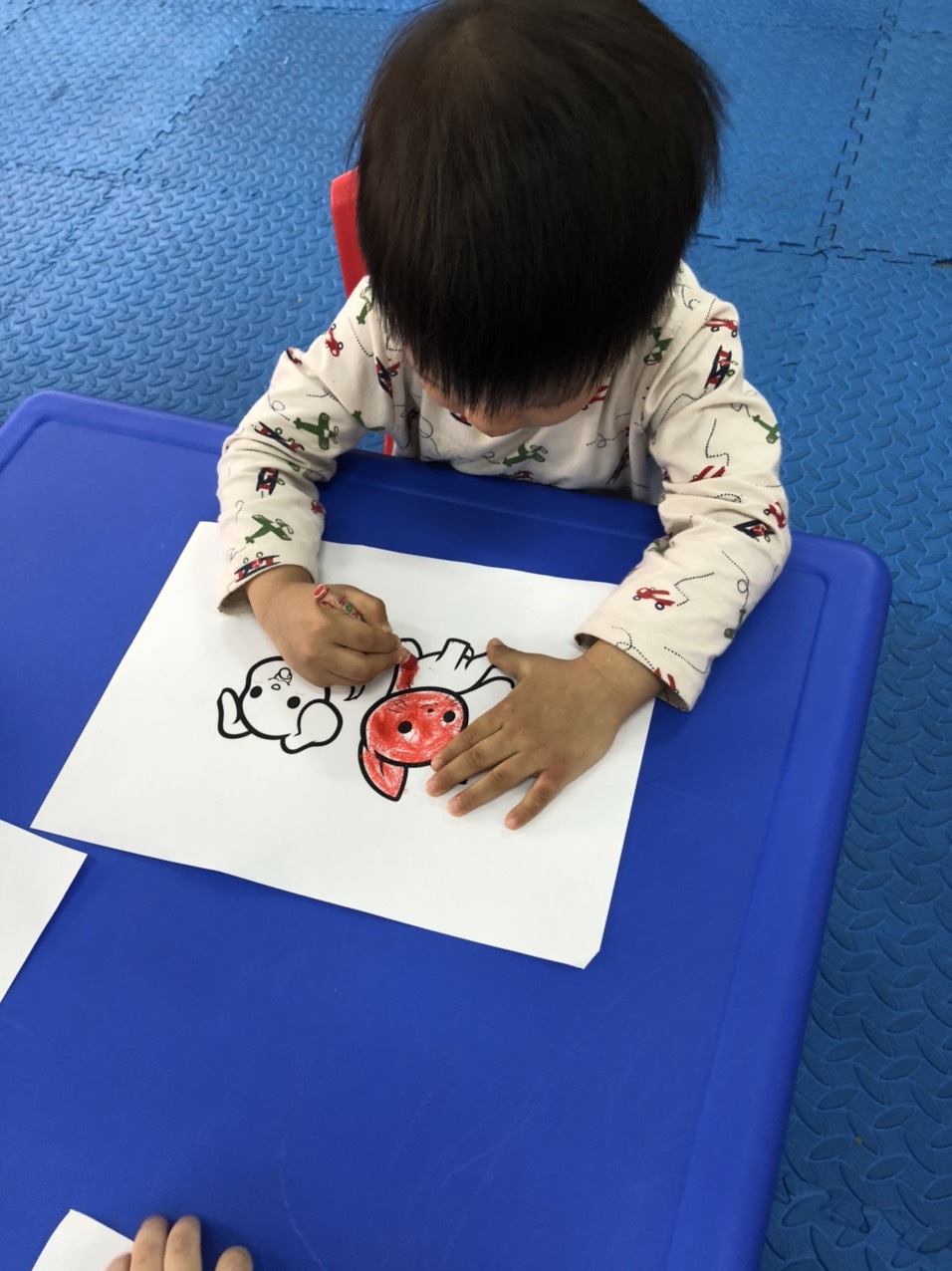 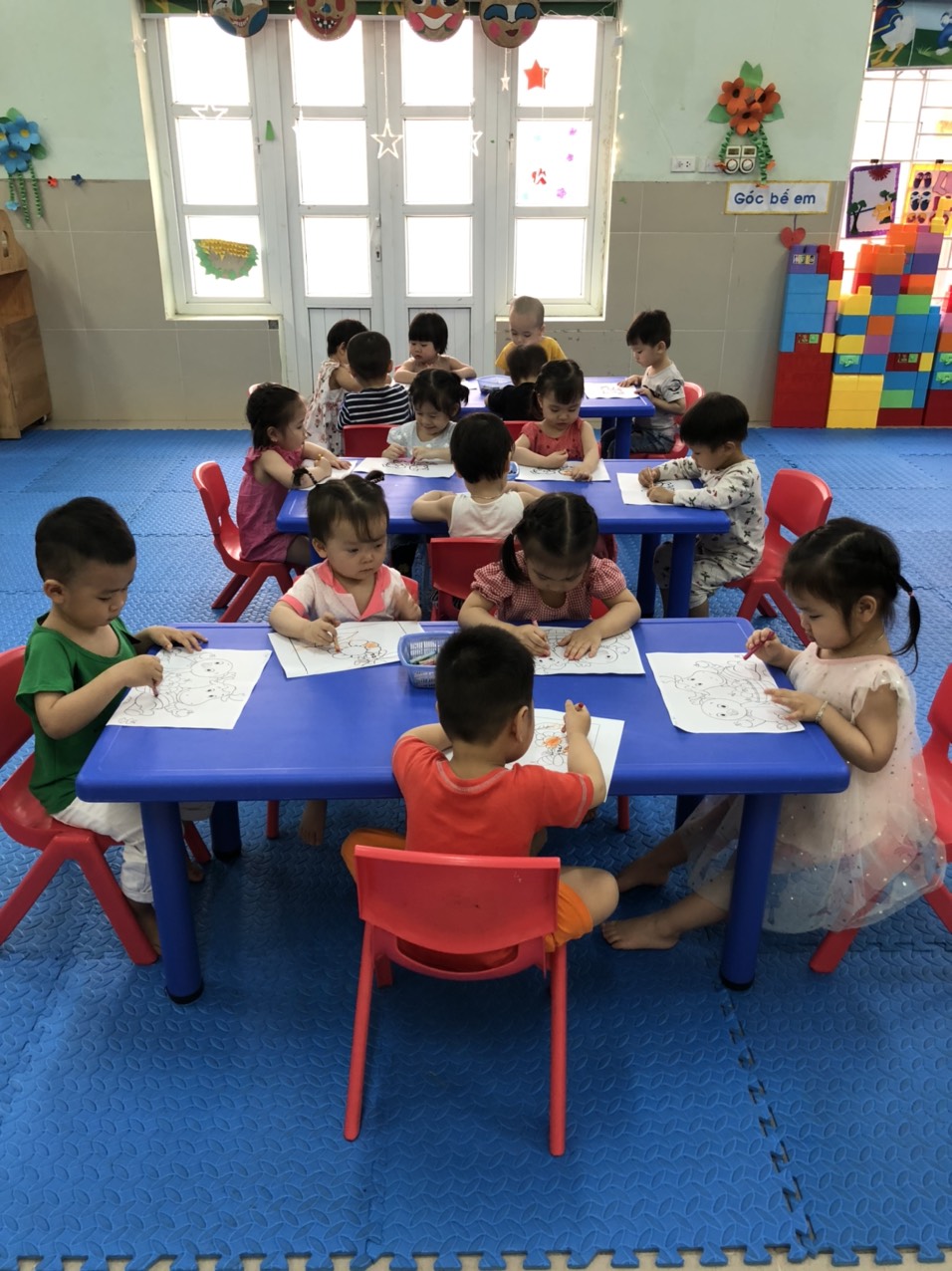 